AK při ZŠ Prokopa Holého LounyVás zve na 2.ročník běžeckých závodů „Okolo Pravdy“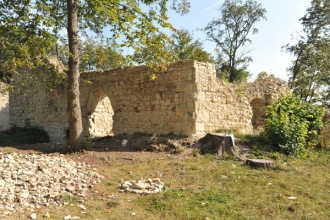 Pořadatel: AK při ZŠ Prokopa Holého LounyDatum a místo: 13.10.2018 od 9:30 hodin prezentace, viz. mapa Start: od 10:00 hodin. Startují: žactvo, ročníky 2003 a mladší. Společný závod dorostenců, juniorů, mužů a žen, veteránů a veteránek Tratě: od 60m do 5,5 km.  Přihlášky: mailem janhrich@seznam.cz, tel. 728843517 nebo 30minut před startem kategorieStartovné: 20,- KčCeny: drobné ceny dle možností pořadatele. Bez vyhlášení. Po doběhnutí dostane každý cenu a může odjet. Běží se hlavně na body do poháru.Kategorie: viz. časový pořad Upozornění: pořadatelé neručí za volně odložené věci. Parkování: parkovat v kopci před prezentací po pravé straně ve směru od obce SolopyskySdělení: závod je součástí „LOUNSKÉHO BĚŽECKÉHO POHÁRU 2018“Časový pořad:10:00 – 60m(roč. 2013 a mladší) – rodiče s dětmi10:05 – 60m – broučci(hoši) – ročníky 2011 a 2012 10:10 – 60m – berušky(dívky) – ročníky 2011 a 201210:15 – 100m – minipřípravka hoši – ročníky 2009 a 2010 10:20 – 100m – minipřípravka dívky – ročníky 2009 a 2010 10:25 – 600m – přípravka hoši – ročníky 2007 a 2008 10:30 – 600m – přípravka dívky – ročníky 2007 a 2008 11:00 – 5,5km – mladší žáci – ročníky 2005 a 2006 11:00 – 5,5km – mladší žákyně – ročníky 2005 a 2006 11:00 – 5,5km – starší žáci – ročníky 2003 a 2004 11:00 – 5,5km – starší žákyně – ročníky 2003 a 2004  11:00 – 5,5km – muži(roč. 2002-1979), veteráni A(roč. 1978-1959), B(1958-st.)11:00 – 5,5km - ženy (roč. 2002-1984), veteránky(roč. 1983 a starší)Okruh po červené 5,5km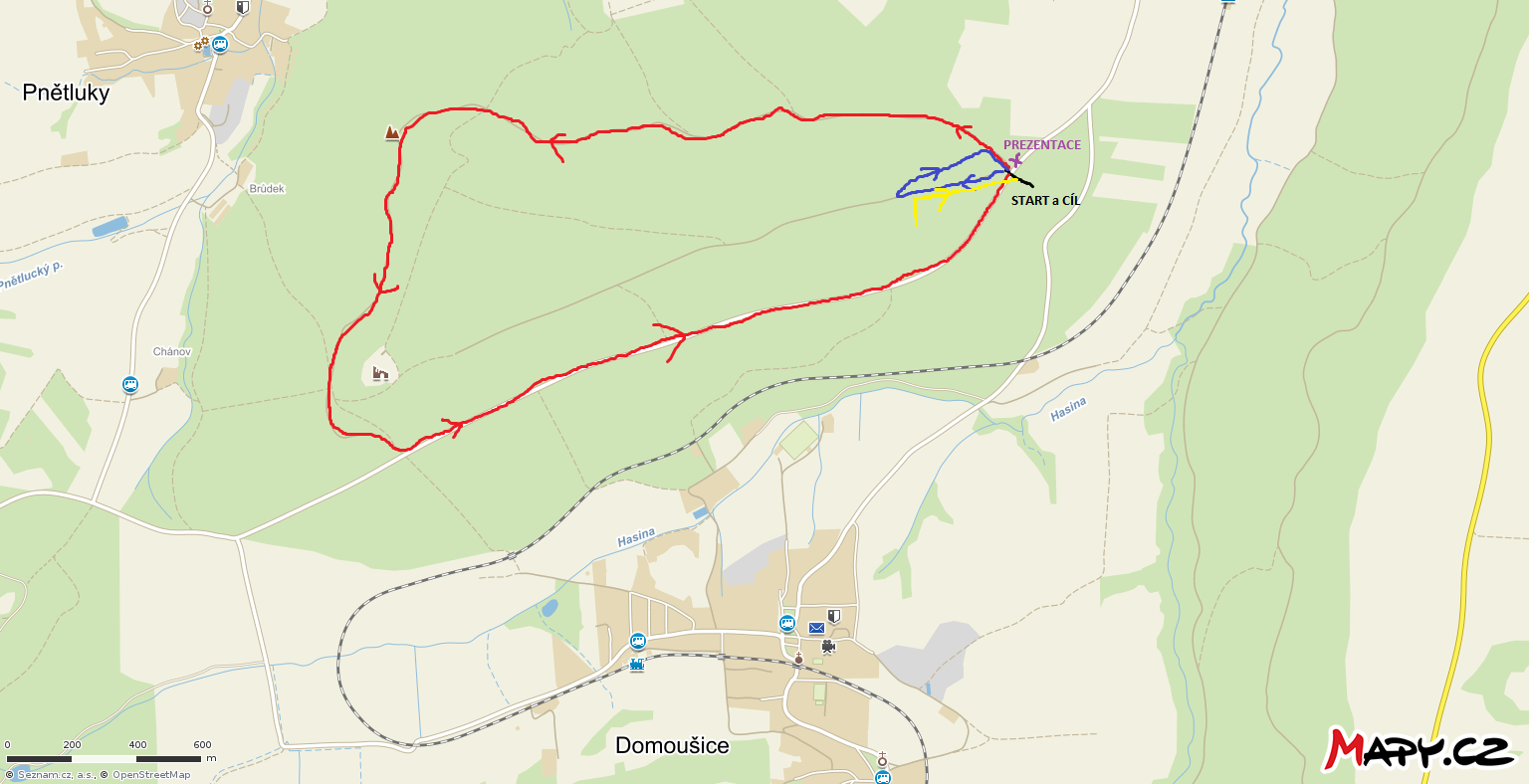 